О предоставлении в аренду земельных участковВ  соответствии со ст. 28, 34  Земельного Кодекса  Российской Федерации, п. 10 ст. 3 Федерального Закона от 25 октября . № 137-ФЗ «О введении в действие Земельного кодекса Российской Федерации», Федеральным законом от 24 июля . № 101-ФЗ «Об обороте земель сельскохозяйственного назначения», Законом Чувашской Республики от 01 июня . № 11 «Об обороте земель сельскохозяйственного назначения в Чувашской Республике», Уставом Ойкас-Кибекского сельского поселения Вурнарского района Чувашской Республики администрация Ойкас-Кибекского сельского поселения Вурнарского района Чувашской Республики  п о с т а н о в л я е т:Предоставить в аренду:- СХПК «Луч» в лице руководителя Ижелеева Вячеслава Николаевича действующего на основании Устава, утверждённым общим собранием членов сельскохозяйственного производственного кооператива «Луч», протокол от 19.12.2013 г. № 4, ИНН /КПП 2104001210/210401001, ОГРН 1022102032578 Р/с 40702810311070000015 в ОАО Россельхозбанк Региональный филиал г.Чебоксары к/с 30101810600000000752, Бик 049706752 д. Ойкас-Кибеки ул. Советская д.38 а.   земельный участок с кадастровым №21:09:030102:441, площадью 148001 кв.м. расположенный по адресу: Чувашская Республика-Чувашия, р-н Вурнарский, с/пос Ойкас-Кибекское, для сельскохозяйственного производства, срок аренды – 49 (сорок девять) лет.2. Рекомендовать :СХПК «Луч» в лице руководителя Ижелеева Вячеслава Николаевича обеспечить государственную регистрацию договора аренды земельного участка в соответствии с Федеральным законом от 21 июля . № 122-ФЗ «О государственной регистрации прав на недвижимое имущество и сделок с ним».Глава Ойкас-Кибекского сельского поселения                                       А.В. Петров ЧĂВАШ РЕСПУБЛИКИ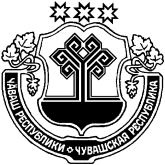 ВАРНАР РАЙОНĚЧУВАШСКАЯ РЕСПУБЛИКАВУРНАРСКИЙ РАЙОНУЙКАС-КИПЕК ЯЛ ПОСЕЛЕНИЙĚНАДМИНИСТРАЦИЙĚЙЫШĂНУ  № 26Майăн  08-мĕшĕ 2019 çВăрман-Кипек ялĕАДМИНИСТРАЦИЯОЙКАС-КИБЕКСКОГО СЕЛЬСКОГОПОСЕЛЕНИЯПОСТАНОВЛЕНИЕ  № 26«08»  Мая  2019 г.дер.Вурман-Кибеки